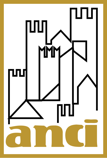 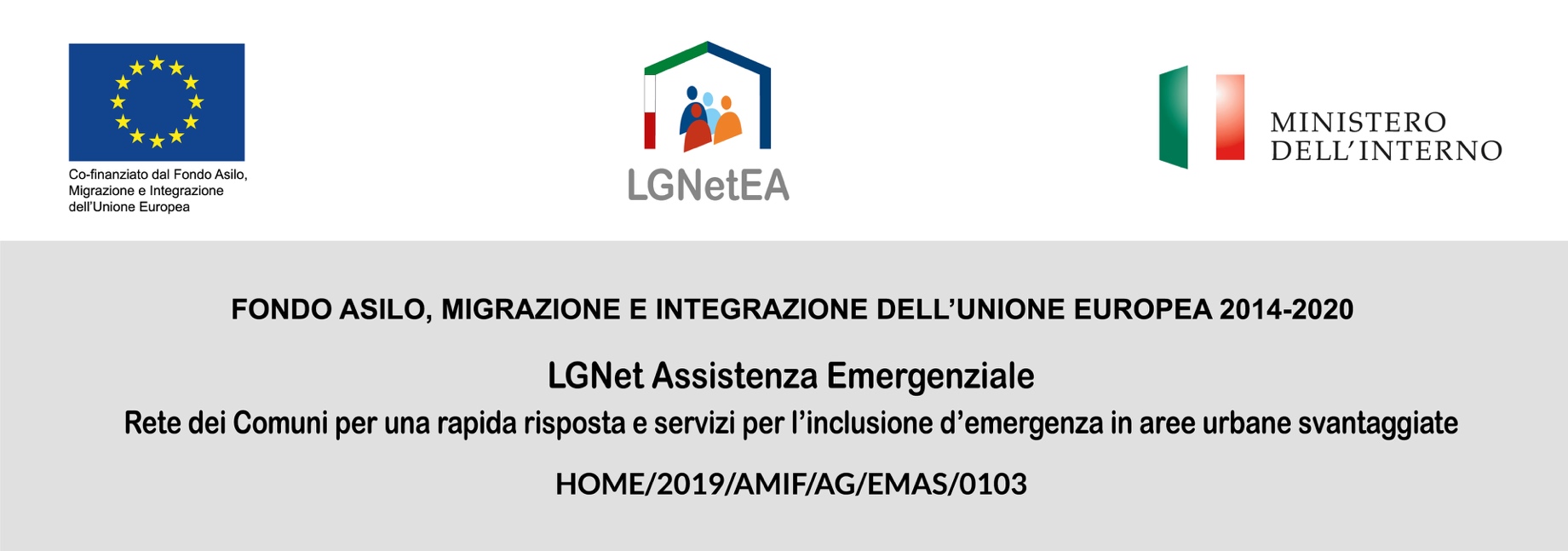 ALLEGATO 2DOMANDA DI PARTECIPAZIONE(da compilare in carta semplice)All’Anci – Associazione Nazionale Comuni Italiani
Responsabile del ProcedimentoSig. Luca PaciniVia dei Prefetti, 4600186	Roma OGGETTO: Domanda di partecipazione per la selezione di n. 1 esperto valutatore esterno tramite conferimento di un incarico di lavoro autonomo ex art. 7, comma 6 del D.Lgs. n. 165/2001, per lo svolgimento di attività di valutazione nell’ambito del progetto dell’ANCI “LGNet Emergency Assistance (LGNetEA) - Rete dei Comuni per una rapida risposta e servizi per l’inclusione d’emergenza in aree urbane svantaggiate/LGNet Emergency Assistance (LGNetEA): Local Government Network for Rapid Response and Fast Track Inclusion Services in Disadvantaged Urban Areas (rif. HOME/2019/AMIF/AG/EMAS/0103) CUP F89F20000100007 – (cod. prog. 673)Il/la sottoscritto/a…………………………………………..……………………………. nato/a ……………..………………………………………
prov. ……………………………………… il ……………………………………… codice fiscale ……..………………………………………………
residente in ………………………………………………..…………. prov. (…………..) Via/Piazza …..…………………………………………
CAP………………………… indirizzo di posta elettronica ordinaria ……………………….….……………………………………………..
indirizzo di posta elettronica certificata (PEC)………………………………………………………………………………………………….consapevole delle sanzioni e delle pene previste in caso di false attestazioni e di mendaci dichiarazioni, sotto la sua personale responsabilità, ai sensi dell’art. 47 del Dpr. n. 445 del 2000DICHIARAdi presentare la propria candidatura per l’incarico di n.1 esperto valutatore esterno per lo svolgimento di attività nell’ambito del progetto dell’ANCI “LGNetEA” di cui all’Allegato 1 all’avviso  “Descrizione della professionalità”di essere cittadino italiano, di godere dei diritti civili e politici;riservato ai cittadini che non sono in possesso della cittadinanza italiana:di essere cittadino …………………………………………………………………….. (Stato membro dell’UE);di essere cittadino ……………………………………………………….………….. (Paesi Terzi) e di essere in possesso del permesso di soggiorno UE per soggiornanti di lungo periodo n. ……………..…………. rilasciato da …………………………………………………………………………………………. in data ………………………..ovvero di aver ottenuto il riconoscimento dello status di rifugiato con provvedimento n. …………………….……………. rilasciato da ………………………………………………………………..………. in data ……………………………………..………….ovvero di aver ottenuto il riconoscimento dello status di beneficiario di protezione sussidiaria con provvedimento n. …………………………..…. rilasciato da ……………………………………………….………….. in data ………………..ovvero di non avere la cittadinanza di uno stato membro dell’Unione europea ma di essere familiare di ……………………………………………………………………………………… in possesso della Cittadinanza europea dello Stato  …………………………………………………….. e di essere titolare del diritto di soggiorno o del diritto di soggiorno permanente UE rilasciato da ………………………………………………………………. in data ……..………………….. di godere dei diritti civili e politici anche negli stati di appartenenza o di provenienza;di essere in possesso, fatta eccezione della titolarità della cittadinanza italiana, di tutti gli altri requisiti previsti per i cittadini della Repubblica;di avere ottima conoscenza della lingua italiana;di possedere il titolo di studio, come previsto dall’Avviso in oggetto, ovvero laurea in …………………………………………………..……………, conseguita in data ………………….. presso…………..……………………………………………………………………………………, con la votazione di ………………………………………..;riservato ai candidati in possesso di titolo di studio conseguito all’estero o di titolo estero conseguito in Italia:di  aver  conseguito  il  titolo  di  studio (Laurea) ……………………………………presso l’Università di ………………………………………………………………………….. Stato ………………………………………………………………………. con voto  equivalente in centodecimi al voto ………./110 (indicare inoltre l’estremo del provvedimento di equiparazione o equivalenza e l’ente competente al riconoscimento secondo la vigente normativa in materia) ………………………………………………………………………………………………………..………;di possedere il numero minimo di anni di comprovata esperienza richiesti dall’Allegato 1 “Descrizione della professionalità” in relazione alle competenze specifiche previste; di avere ottima conoscenza della lingua inglese (indicare livello ed eventuali certificazioni)……………………………………………………………………………;di conoscere i principali strumenti informatici (elaborazione testi, foglio elettronico, banche dati, internet, posta elettronica);se dipendente pubblico: di essere dipendente della seguente amministrazione …………………………………………………………………., ; di non essere stato destituito o dispensato dall’impiego presso una pubblica amministrazione e di non essere stato dichiarato decaduto da altro impiego pubblico per averlo conseguito mediante produzione di documenti falsi o viziati da invalidità insanabile; Riportare le eventuali cause di risoluzione dei precedenti rapporti di impiego …………………………………………………………………………………;non aver/aver riportato condanne penali, anche con sentenza non passata in giudicato, per uno dei reati previsti dal Capo 1 del Titolo II del Libro II del Codice Penale, e non essere destinatari di provvedimenti che riguardano l'applicazione di misure di prevenzione, di decisioni civili e di provvedimenti amministrativi iscritti nel casellario giudiziale (anche se sia stata concessa amnistia, condono, indulto o perdono giudiziario) (Indicare quali………………………………………………………………………………………………………………………………………..);di non essere/essere sottoposto a procedimenti penali (Indicare quali……………………………………………..….);l’inesistenza di cause di incompatibilità con l’incarico oggetto dell’Avviso ovvero di condizioni di conflitto di interesse;di non essere collocato in quiescenza (art. 6 del DL 90/2014 convertito in Legge n. 114/2014)Il/La sottoscritto/a dichiara, inoltre, ai sensi del DPR n. 445/2000che, al fine della verifica della comprovata esperienza lavorativa in relazione alle specifiche competenze richieste, sono state maturate le seguenti esperienze: che al fine della valutazione dei titoli, di essere in possesso dei seguenti titoli di studio universitari e/o post universitari, di cui potrà essere prodotta copia ove richiesto:  Dottorato di ricerca/ Corso di specializzazione/ Master in ………………………………………………………………………………………. conseguito presso ……………………………………………………………………………………………………………………. in data ……………………; (ripetere per ulteriori titoli) di aver preso visione integrale dell’Avviso pubblico e di accettare senza riserva alcuna tutte le condizioni contenute nello stesso nonché delle norme regolamentari e di legge ivi richiamate; di aver letto l'informativa allegata all'Avviso e autorizzare il trattamento dei dati personali ai sensi del Dlgs 196 del 30 giugno 2003 e dell’art. 13 GDPR (Regolamento UE 2016/679) ai fini della partecipazione della presente procedura. di acconsentire che ogni comunicazione relativa alla procedura gli/le venga fatta al seguente indirizzo all’indirizzo di posta elettronica PEC ………………………………………………………………………………………………………………………………………………………………………, impegnandosi a comunicare, per iscritto, le eventuali successive variazioni e riconoscendo che l'ANCI sarà esonerata da ogni responsabilità in caso di irreperibilità; Allega, a pena di esclusione della domanda:Curriculum vitae in formato europeo redatto secondo il modello allegato all’Avviso;  Copia di un documento di identità del sottoscrittore in corso di validità. Luogo e data …………………………..…….                                                           Firma leggibile/Firmato digitalmente____________________________N.Durata Durata Durata CommittenteEnte pubblico, Pubblica Amministrazione 
o altro soggetto pubblico 
o privato per il quale è stata svolta l’attivitàDescrizione dell’attività svolta e dei principali risultatiN.DalAl N. anni (se esperienza di mesi, indicare n. MESICommittenteEnte pubblico, Pubblica Amministrazione 
o altro soggetto pubblico 
o privato per il quale è stata svolta l’attivitàDescrizione dell’attività svolta e dei principali risultati123…Tot. anniTot. anniTot. anni